Протоколо подведении итогов торгов в форме аукционапо продаже земельного участка по лоту № 2г. Севск                                                                                                                                28.01.2019 г. 10 часов 30 минут1. Организатор аукциона по продаже  земельного участка, государственная собственность на которые не разграничена: Администрация Севского муниципального района в  лице комитета по управлению  муниципальным имуществом.Местонахождение и почтовый адрес продавца: 242440. Брянская область, г. Севск, ул. Розы Люксембург, 50.Контактный телефон: 8 (48356) 9-75-51/ факс 9-14-33.2. Ответственный за проведение аукциона: комитет по управлению муниципальным имуществом администрации Севского муниципального района.  3. Аукцион по лоту № 2 проводится  28 января 2019 года по адресу: г. Севск, ул. Розы Люксембург, 50, 1 этаж, зал администрации муниципального района, начало проведения аукциона - 10 часов 30 минут (время московское).4. На заседании аукционной комиссии о подведении итогов торгов в форме аукциона по продаже земельного участка  присутствуют 7 членов комиссии:Председатель комиссии: Большунов Михаил Владимирович – заместитель главы администрации муниципального района;Заместитель председателя комиссии: Лебедик Николай Петрович – председатель Комитета по управлению муниципальным имуществом;Секретарь комиссии: Реброва  Ольга Юрьевна – старший инспектор комитета по управлению муниципальным имуществомЧлены комиссии:Мерзлякова Тамара Федоровна – заместитель главы администрации муниципального района по финансово- экономическим вопросам, начальник финансового управления Севского муниципального района.Гармаш Татьяна Васильевна - начальник отдела муниципальной службы, юридической и кадровой работы  администрации  Севского муниципального районаКузина Елена Валентиновна -  начальник отдела экономики, торговли, бытовых услуг и муниципального контроляЕкимов Александр Михайлович – начальник отдела архитектуры и строительства.5. Информационное сообщение о проведении аукциона открытого по составу участников и форме подаче предложений по цене было опубликовано в информационном бюллетене по официальному опубликованию (обнародованию) правовых актов администрации Севского муниципального района Брянской области  от 27.12.2018 г. № 346 и размещено на официальном интернет – сайте Российской Федерации www.torgi.gov.ru., и сайте администрации Севского муниципального района.6. Наименование и характеристика, выставленных  на аукцион по продаже земельных участков, государственная собственность на которые не разграничена:7. К торгам в форме открытого аукциона по продаже земельных участков, собственность на которые не разграничена, по лоту № 2 допущены следующие участники:8. Аукцион закончен в 10 часов 55 мин минут (время московское).Извещенные должным образом о допуске к участию  в аукционе по продаже земельных участков по лоту № 2  Кутин Андрей Владимирович  и Леухина Мариетта Апресовна, явились.9. Комиссия решила:Победителем аукциона признать участника предложившего наибольшую цену за земельный участок – Леухину Мариетту Апресовну.Цена договора купли-продажи – 65 749,87 (шестьдесят пять тысяч семьсот сорок девять) рублей 87 копеек.Голосовали «за» - единогласно.Комитету по управлению муниципальным  имуществом  администрации Севского муниципального района заключить с победителем  аукциона соответствующий договор купли-продажи земельного участка 10. Протокол о подведении итогов торгов в форме аукциона по продаже земельных участков по лоту № 2 подлежит размещению на официальном Интернет – сайте Российской Федерации www.torgi. gov. ru. , сайте администрации Севского муниципального района. 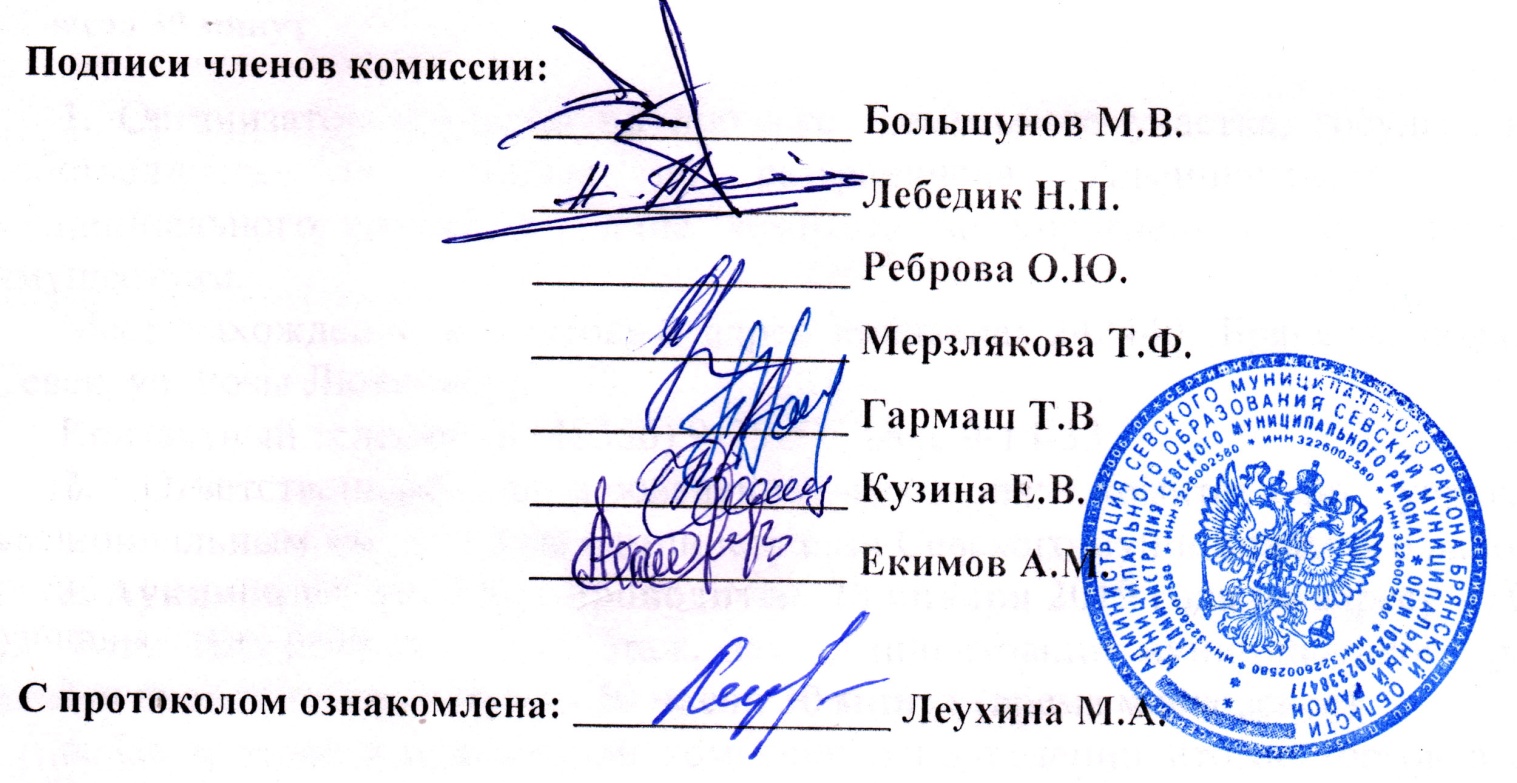 №лотаНаименование объектаНачальная цена, руб. (без учета НДС)Задаток,руб., 20%Шаг аукциона, руб.,3%Лот № 2Земельный участок площадью 19 м2,  расположенный по адресу: Брянская область, Севский район, г. Севск, ул. Салтыкова-Щедрина, д. 9А, на территории дома.Категория земель - земли населенных пунктов.Разрешенное использование: под гараж.Кадастровый номер участка 32:22:0390227:32.Ограничений прав на земельный участок нет.13 256,112 651,22397,68№ лота Наименование (для юрид. лица), Ф.И.О. ( для физ. лица)претендентаМесто нахождения (для юрид. лица)место жительства(для физ. лица)Реквизиты (для юрид. лица)паспортные данные(для физ. лица)Дата и время поступления заявки2Кутин Андрей ВладимировичБрянская область, Севский район, г. Севск, ул. Салтыкова-Щедрина, д. 9А , кв. 17Паспорт серия  15 02№ 674482выдан Севским РОВД Брянской обл.12.07.2002 г.14.01.2019 года,09 часов 20 минут2Леухина Мариетта АпресовнаБрянская область, Севский район, г. Севск, ул. Салтыкова-Щедрина, д. 9А , кв. 14Паспорт серия 38 00  № 126852 выдан Хомутовским РОВД Курской области 20.11.2000 г.21.01.2019 года,09 часов 30 минут